PROTOCOLO COVID-19ACTUALIZACIÓN TABLA EN FUNCIÓN DE LA FASE EN LA QUE NOS ENCONTREMOS Y SIEMPRE SEGÚN LA NORMATIVA EN VIGORBOPV 16 MAYO 2020DECRETO 9/2020Artículo 1.– Se modifica el artículo 2.2 y 3, del Decreto 8/2020, de 10 de mayo, del Lehendakari, que queda redactado en los siguientes términos: «2.– Las personas podrán desplazarse dentro del Territorio Histórico en el que tengan fijada su residencia.» «3.– Se permite la movilidad entre municipios colindantes de diferentes Territorios Históricos de tránsito habitual». Artículo 2.– Se modifica el artículo 3.1, 2 y 3, del Decreto 8/2020, de 10 de mayo, del Lehendakari, que queda redactado en los siguientes términos: «2.– Las instalaciones deportivas al aire libre de gestión privada se podrán abrir en los términos establecidos en el artículo 41 de la Orden SND/399/2020 del 9 de mayo, y podrán acceder a las mismas las personas que tengan fijada su residencia en el Territorio Histórico correspondiente al municipio en que se ubica la instalación, así como en los colindantes a este de otro Territorio Histórico». BOPV 11 MAYO 2020 DECRETO 8/2020 Artículo 3.– Deporte y actividad física. 2.– Las instalaciones deportivas al aire libre de gestión privada, se podrán abrir en los términos establecidos en el artículo 41 de la Orden SND/399/2020, de 9 de mayo*, y podrán acceder a las mismas las personas que tengan fijada su residencia en el municipio en el que se ubique la instalación o en los colindantes (MODIFICADO EN EL DECRETO 9/2020 PUBLICADO EN EL BOPV 16/05/2020**). *artículo 41 de la Orden SND/399/2020, de 9 de mayoArtículo 41. Apertura de instalaciones deportivas al aire libre. 1. Se podrá proceder a la apertura de las instalaciones deportivas al aire libre para la realización de actividades deportivas con las limitaciones que recoge este artículo. 2. Podrá acceder a las mismas cualquier ciudadano que desee realizar una práctica deportiva, incluidos los deportistas de alto nivel, de alto rendimiento, profesionales, federados, árbitros o jueces y personal técnico federativo. 3. A los efectos de esta orden se considera instalación deportiva al aire libre, toda aquella instalación deportiva descubierta, con independencia de que se encuentre ubicada en un recinto cerrado o abierto, que carezca de techo y paredes simultáneamente, y que permita la práctica de una modalidad deportiva. Quedan excluidas de lo dispuesto en este artículo las piscinas y las zonas de agua. 4. Antes de la reapertura de la instalación se llevará a cabo su limpieza y desinfección. 5. La actividad deportiva requerirá la concertación de cita previa con la entidad gestora de la instalación. Para ello, se organizarán turnos horarios, fuera de los cuales no se podrá permanecer en la instalación. 6. En las instalaciones deportivas al aire libre, se podrá permitir la práctica deportiva individual o aquellas prácticas que se puedan desarrollar por un máximo de dos personas en el caso de modalidades así practicadas, siempre sin contacto físico manteniendo las debidas medidas de seguridad y protección, y en todo caso la distancia social de seguridad de dos metros. Asimismo, se respetará el límite del treinta por ciento de capacidad de aforo de uso deportivo en cada instalación, tanto en lo relativo al acceso, como durante la propia práctica, habilitándose un sistema de acceso que evite la acumulación de personas y que cumpla con las medidas de seguridad y protección sanitaria. BOLETÍN OFICIAL DEL ESTADO LEGISLACIÓN CONSOLIDADA Página 21 7. Únicamente podrá acceder con los deportistas un entrenador en el caso de que resulte necesario, circunstancia que deberá acreditarse debidamente, con excepción de las personas con discapacidad o menores que requieran la presencia de un acompañante. 8. Se procederá a la limpieza y desinfección de las instalaciones de acuerdo con lo señalado en el artículo 6. Asimismo, a la finalización de cada turno se procederá a la limpieza de las zonas comunes y, en cada turno, se deberá limpiar y desinfectar el material compartido después de cada uso. Al finalizar la jornada se procederá a la limpieza de la instalación, reduciéndose la permanencia del personal al número mínimo suficiente para la prestación adecuada del servicio. 9. En todo caso, los titulares de la instalación deberán cumplir con las normas básicas de protección sanitaria del Ministerio de Sanidad. Si en la instalación deportiva se realizan otras actividades, o se prestan otros servicios adicionales no deportivos, deberán cumplir con la normativa específica que en cada caso corresponda.FAQS FASE 1  CSD / GOBIERNO ESPAÑA MINISTERIO CULTURA Y DEPORTE¿Qué se entiende por instalaciones al aire libre? Todas aquellas que no tengan cubierta aunque tengan algún tipo de paredes o estructuras verticales. También las que tengan cubierta pero no se encuentren totalmente cerradas con las cuatro paredes.¿Para el uso de instalaciones también se deben cumplir las franjas horarias en función de tipo de deportista (federado, D.A.R., D.A.N, etc.)? No, cada titular establecerá los horarios que considere oportunos en su instalación estableciendo turnos de acceso y siempre cumpliendo las medidas establecidas en la Orden SND/399/2020. Capítulo XII. Artículo 41.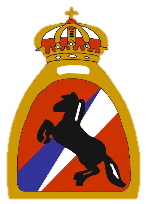 HORARIO APERTURA8.00-22.00hACCESO A LAS INSTALACIONESSolo la persona que vaya a montar y/o encargarse del cuidado del caballo y abandonar instalaciones despues de acabar. TOD@s deberán ser USUARI@s ABONAD@s.Prohibido sentarse en bancos de las naves.AFORO MAXIMO 30%PICADERO GRANDE 6 PERSONASPISTA GEOTEXTIL10 PERSONASDISTANCIAMIENTOMantén siempre las debidas medidas de seguridad y protección, y en todo caso la distancia social de seguridad de 2 metrosHIGIENEAconsejamos el uso de mascarillas y el lavado frecuente de las manos con agua y jabón. LIMPIEZASe intensificará la limpieza de zonas y elementos comunes con productos  desinfectantes.ZONAS COMUNESLos vestuarios permanecerán cerrados con acceso con llave. No podrá haber más de 1 persona simultáneamente. Los familiares de alumnos deberán esperar en la terraza del bar o en el aparcamiento.Prohibido acceso grada picadero pequeño.PICADERO GRANDESe permite su uso ya que no está cerrada por las cuatro paredes aun siendo cubierto.PICADERO PEQUEÑOSólo para soltar caballos o dar cuerda, con preferencia éste último.CITA PREVIA SEMANALEnviar a info@hipicaloyola.com antes del domingo de cada semana el planning de la semana siguiente, con horario uso pistas.ENTRENADORDebido a las características de nuestro deporte se autoriza la monta con entrenador. RESTAURANTEAbierta la TERRAZA con aforo del 50% y máximo 10 personas por mesa.De 10 a 20 si el tiempo acompaña.
restaurante@hipicaloyola.com TANDAS Se impartirán TANDAS de los NIVELES 2/3/4.No habrá en esta fase  NIVEL 1 INICIACIONReservas: aulahipica@hipicaloyola.comMovil/watsup: 618 98 96 84 